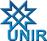 UNIVERSIDADE FEDERAL DE RONDÔNIA - UNIRPRÓ-REITORIA DE GRADUAÇÃO - PROGRADDIRETORIA DE REGULAÇÃO ACADÊMICAPROGRAMA DE MONITORIAANEXO 1PROGRAMA DE MONITORIA/REQUERIMENTO DE INSCRIÇÃO____________ alun(o)a regularmente matriculada no Curso de Engenharia Ambiental, Identidade N°: ________, estado civil _____, CPF N°: ___________, residente à rua ___________ n°___, bairro ___________, telefone _________, e-mail _____________ vem requerer inscrição no Processo Seletivo da Monitoria nas disciplinas  _____________________ cujos respectivos códigos são _________________, do Departamento de Engenharia Ambiental, do Campus de Ji-Paraná .	Declara que a conclusão de seu curso está prevista para o __________ semestre de _____, e que obteve aprovação na disciplina objeto deste Concurso, responsabilizando-se pelas informações acima.Ji-Paraná, 05 de março de 2018._________________________________Assinatura do Candidato